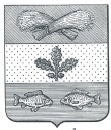 АДМИНИСТРАЦИЯ МУНИЦИПАЛЬНОГО ОБРАЗОВАНИЯ - САРАЕВСКИЙ МУНИЦИПАЛЬНЫЙ РАЙОН РЯЗАНСКОЙ ОБЛАСТИП О С Т А Н О В Л Е Н И Еот _________________________                                                    № ______О внесении изменений в Положение о Совете по противодействию коррупции при главе администрации муниципального образования – Сараевский муниципальный район Рязанской области, утвержденное постановлением администрации Сараевского муниципального района №496 от 14.08.2018Во исполнение письма ГУКПК Рязанской области от 20.05.2022 №ВС/15-1013, руководствуясь Указом Президента РФ от 25.04.2022 №232 «О государственной информационной системе в области противодействия коррупции «Посейдон» и внесении изменений в некоторые акты Президента Российской Федерации», Уставом муниципального образования – Сараевский муниципальный район Рязанской области, администрация Сараевского муниципального района постановляет:Внести в Положение о Совете по противодействию коррупции при главе администрации муниципального образования – Сараевский муниципальный район Рязанской области, утвержденное постановлением администрации Сараевского муниципального района №496 от 14.08.2018, следующие изменения:Дополнить Положение абзацем восемнадцатым следующего содержания:«Информационно-аналитическое обеспечение деятельности Совета осуществляется с использованием государственной информационной системы в области противодействия коррупции «Посейдон» в соответствии с Указом Президента РФ от 25.04.2022 №232 «О государственной информационной системе в области противодействия коррупции «Посейдон» и внесении изменений в некоторые акты Президента Российской Федерации».».Настоящее постановление вступает в силу после опубликования в Информационном бюллетене Сараевского муниципального района.Глава администрации муниципального образования -Сараевский муниципальный район                                             В. П. ВоронковРазослать: в дело, Давыдову В. В.Исполнитель: Давыдов В. В. 8 49148 3-11-43.